                                                                                                     Приложение 2На рисунке показан большой круговорот воды в природе. Какие процессы обозначены цифрами? Подпиши.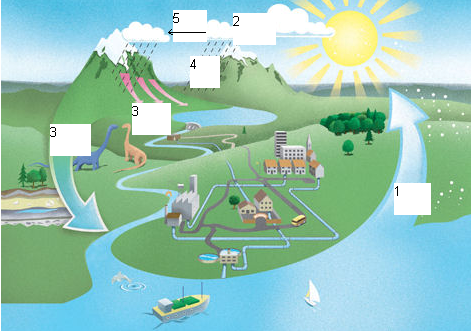 1 - _____________________________2. ______________________________3. ______________________________4. ______________________________5. ______________________________